Załącznik Nr 3 do zarządzenia Nr 41/2021 Wójta Gminy Dynów z dnia 25.06.2021 r.UMOWA NR ………..….zawarta w …………. w dniu ……………………… r. pomiędzy:Gminą Dynów, NIP 813-33-03-318, REGON 650900275, ul. Ks. Józefa Ożoga 2, 36-065 Dynów reprezentowaną przez Wójta ……aPanem/Panią ……….. legitymującym się dowodem osobistym nr ……….., rodzicem ucznia/dziecka niepełnosprawnego ………….., zamieszkałym ………………….., zwanym dalej Opiekunem.o następującej treści:§ 1Gmina Dynów realizując obowiązek wynikający z art. 39 ust. 4 i 4a ustawy z dnia 14 grudnia 2016 roku Prawo oświatowe w zakresie zapewnienia dowożenia i opieki nad uczniem/dzieckiem niepełnosprawnym ……………… urodzoną …………….. r. w …………….., zamieszkałą
…………………….., realizującą obowiązek szkolny ………………………  powierza ten obowiązek Opiekunowi.§ 21. Opiekun oświadcza, że:1) jestem posiadaczem samochodu osobowego marki  ……………… o numerze rejestracyjnym ……………., o pojemności silnika …………… cm3;2) będę wykorzystywał własny samochód do przewożenia ucznia/dziecka niepełnosprawnego ……………….. do szkoły na trasie dom - placówka oświatowa – praca  - łącznie ……….  km, 3) Oświadczam, że przewożąc dziecko do placówki oświatowej, dojeżdżam do pracy…………….(adres miejsca wykonywania pracy), gdzie trasa z miejsca zamieszkania do pracy wynosi ………...km,   3) posiadam ważne ubezpieczenie NW i OC na czas transportu dziecka niepełnosprawnego.2. Opiekun ponosi wszelką odpowiedzialność za ewentualne szkody wynikające z wypadków lub wszelkiego rodzaju zdarzeń wynikłych w czasie dowożenia i opieki nad uczniem/dzieckiem.3. Obowiązkiem opiekuna jest zapewnienie właściwego stanu technicznego pojazdu, którym przewożone będzie dziecko niepełnosprawne, między innymi poprzez zapewnienie ważnego/pozytywnego badania technicznego pojazdu.4. Oświadczam, że przewożąc dziecko biorę za nie odpowiedzialność i będę pełnić opiekę nad nim w czasie przewozu;5. Gmina Dynów nie bierze odpowiedzialności za wypadki i zdarzenia jakiegokolwiek typu, w wyniku których nastąpi w szczególności szkoda materialna, uszkodzenie ciała czy śmierć, spowodowane działalnością Opiekuna.§ 31. Zwrot kosztów za przewozy dziecka ustala się w formie miesięcznego ryczałtu za każdy dzień zrealizowanego przejazdu, na podstawie złożonego przez rodzica pisemnego oświadczenia, którego wzór stanowi załącznik Nr 1 do niniejszej umowy.2. Zwrot kosztów nie przysługuje za okres nieobecności dziecka w szkole.3. Oświadczenie, o którym mowa w ust. 1 powinno być złożone przez rodzica nie później niż do 5. dnia następnego miesiąca.4. Zwrot kosztów wypłaca się miesięcznie z dołu na podstawie pisemnego oświadczenia rodzica 
w terminie do 14 dni od daty złożenia poprawnie wypełnionego oświadczenia w Biurze Obsługi Urzędu Gminy w Dynowie.5. Wartość umowy nie może przekroczyć kwoty …………… zł (słownie: …………………………..).6. Wartość umowy obliczona została w sposób następujący:  x  ilość dni nauki szkolnej 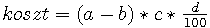  gdzie:a – liczba kilometrów przewozu drogami publicznymi z miejsca zamieszkania do szkoły (ośrodka)  ponadpodstawowej, a także przewozu rodzica z tego miejsca do miejsca zamieszkania lub miejsca pracy, i z powrotem; (cała trasa dom - szkoła – praca i z powrotem)b - liczba kilometrów przewozu drogami publicznymi z miejsca zamieszkania rodzica do miejsca pracy i z powrotem, jeżeli nie wykonywałby przewozu (dom – praca) c  – średnia cena jednostki paliwa w danej gminie właściwego dla danego pojazdud – średnia cena jednostki paliwa, wynikająca z Uchwały Nr …………… Rady Gminy Dynów 
z dnia ……………….. r.,.7. Na podstawie art. 21 ust. 1 pkt 40 c ustawy z dnia 26 lipca 1991 r. o podatku dochodowym od osób fizycznych zwrot kosztów przejazdu, o których mowa w art. 39 ust. 4 ustawy z dnia 14 grudnia 2016 r. - Prawo oświatowe jest zwolniony z podatku dochodowego.§ 4Kwota zwrotu kosztów dokonywana będzie przelewem na konto osobiste Pana …………………… – zgodnie z oświadczeniem stanowiący załącznik do niniejszej umowy.§ 5Umowę zawiera się na okres od ………… r. do ………………… r. z tym, że każdej ze stron przysługuje prawo do jej rozwiązania za uprzednim dwutygodniowym wypowiedzeniem.§ 6Obowiązek informacyjny stanowi załącznik Nr 2 do niniejszej umowy.§7Wszelkie zmiany niniejszej umowy wymagają formy pisemnej pod rygorem nieważności.  § 8Umowę sporządzono w dwóch jednobrzmiących egzemplarzach, po jednym dla każdej ze stron.§ 9Spory rozstrzygane będą przez właściwy miejscowo Sąd Rejonowy.…………………………………………………			..…………………………………………………………………                           ( podpis Wójta) 				                                                       (podpis rodzica/opiekuna prawnego)Załącznik Nr 1 do umowy Nr … z dnia ……………… r.……………………………, dnia …………..……………..………………………………………………………………(Imię i nazwisko rodzica/opiekuna prawnego)………………………………………………………………(Adres zamieszkania)OŚWIADCZENIEOświadczam, że jestem rodzicem dziecka niepełnosprawnego ………………………………………………………….
 i zapewniam dziecku dowóz i opiekę w drodze do szkoły i z powrotem samochodem ……………………….. ……………………………… , o numerze rejestracyjnym ………………, o pojemności silnika ……………….,00 cm3.Oświadczam, że dziecko w miesiącu ………………. roku szkolnego …………………… uczęszczało na zajęcia lekcyjne przez ………. dni. Nr mojego rachunku bankowego: Podpis rodzica/opiekuna prawnego:  ………………………………………………………………………………………………………………………………………………(pieczęć szkoły)Potwierdzam liczbę ……. dni obecności dziecka w szkole w miesiącu ……………..roku szkolnego ………………………. Pieczęć  i podpis dyrektora lub osoby upoważnionej: ……………………………………………………………………………………….Wyliczenie:Ilość km  x  4 przejazdy  x średnia cena jednostki paliwa  x średnie zużycie paliwa w jednostkach na 100 km podzielone przez 100 x  liczba dni obecności w szkole(trasa dom-placówka-praca ……….. km x 2 przejazdy minus trasa dom-praca …….. km x 2 przejazdy x  ……. zł/litr x  ………… x …..dni  =  _____________________ złDo wypłaty ……………………zł. (słownie:………………………………………………………………………………………………………………)Data i podpis pracownika UG: ………………………………………………………………………………………………………………………….Załącznik Nr 2 do umowy Nr … z dnia ……………… r.……………………………, dnia …………..……………..INFORMACJA O ZASADACH PRZETWARZANIA DANYCH OSOBOWYCHTEMAT: ZWROT KOSZTÓW DOJAZDU DZIECKA NIEPEŁNOSPRAWNEGO – ZAWARCIE UMOWYKOGO DOTYCZY INFORMACJA: WNIOSKODAWCA, PEŁNOMOCNICY WNIOSKODAWCÓWKto wykorzystuje dane: Urząd Gminy w Dynowie.Kontakt: ul. Księdza Ożoga 2, 36-065 DynówInspektor ochrony danych: iod@dynow.plKim jest inspektor ochrony danych: inspektor jest specjalistą z zakresu ochrony danych osobowych.Cel wykorzystania danych: Zawarcie umowy zwrotu kosztów dowozu dzieci (uczniów) niepełnosprawnych do najbliższego przedszkola, oddziału przedszkolnego w szkole podstawowej, innej formy wychowania przedszkolnego lub ośrodka rewalidacyjno-wychowawczego, szkoły podstawowej lub ponadpodstawowej.dokonywanie wezwań i zawiadomień,Podstawa prawna: art. 9 ust. 2 lit. g) w zw. z art. 6 ust. 1 lit. b) Ogólnego rozporządzenia o ochronie danych osobowych oraz art. 32 ust. 6 i 39a ust. 4  Ustawy z dnia 14 grudnia 2016 r. – Prawo oświatowe.Skąd pochodzą dane osobowe: bezpośrednio od osoby, której dane dotyczą lub jej pełnomocnika.Kto otrzyma dane: dostawca programu do elektronicznego zarządzania dokumentacją; kancelarie adwokackie, radcowskie i doradztwa prawnego, którym zlecono świadczenie pomocy prawnej.Okres przechowywania danych: 6 lat.Przysługujące prawa:Czy muszę podać dane: Podanie danych osobowych jest obowiązkowe.Konsekwencje odmowy: Brak możliwości zawarcia umowy, a tym samym brak podstaw dokonania zwrotu kosztów dowozu.Zautomatyzowane podejmowanie decyzji: nie dotyczy.Profilowanie: nie dotyczy.PRZYSŁUGUJĄCE PRAWONA CZYM POLEGAZASTRZEŻENIAJAK SKORZYSTAĆDostępu do danychPrawo do uzyskania informacji o tym czy dysponujemy danymi zainteresowanej osoby, jakie są to dane oraz jak są wykorzystywane. Informacje przekazuje się w formie notatki.Prawo dostępu do danych nie polega na przekazaniu kopii dokumentacji. Dostęp do niektórych informacji może być ograniczony, jeżeli wymaga tego ochrona praw i wolności innych osób. Przed udzieleniem dostępu do danych, możemy żądać dodatkowych informacji, celem zweryfikowania czy udziela dostępu do danych właściwej osobie.Złóż wniosek – dane kontaktowe znajdują się w punkcie 1. i 2.Sprostowania danychPrawo do poprawiania nieprawidłowych danych, aktualizacji nieaktualnych oraz uzupełniania niekompletnych.Może być potrzebne okazanie dokumentu potwierdzającego prawdziwość danych – np. dowodu osobistego lub dyplomu stwierdzającego posiadanie określonych kwalifikacji.Złóż wniosek – dane kontaktowe znajdują się w punkcie 1. i 2.Usunięcia danychPrawo do bycia zapomnianym – żądania, by dane dotyczące zainteresowanej osoby zostały skasowane.Przysługuje wyłącznie, gdy: dane zainteresowanej osoby nie są już potrzebne lub są wykorzystywane niezgodnie z prawem albo w konkretnym przypadku istnieje prawny obowiązek ich usunięcia.Złóż wniosek – dane kontaktowe znajdują się w punkcie 1. i 2.Ograniczenia przetwarzaniaPrawo do żądania, by dane nie były więcej wykorzystywane w określonym celu.Przysługuje wyłącznie, gdy: zainteresowana osoba kwestionuje prawidłowość swoich danych lub jeśli jej dane są wykorzystywane niezgodnie z prawem lecz zainteresowana osoba sprzeciwia się ich usunięciu lub gdy dane zainteresowanej osoby nie są już potrzebne lecz są one potrzebne tej osobie do dochodzenia roszczeń lub obrony przed roszczeniami.Złóż wniosek – dane kontaktowe znajdują się w punkcie 1. i 2.SprzeciwuPrawo do żądania, by zaprzestano wykorzystywania danych zainteresowanej osoby do realizacji naszych interesów prawnych Przysługuje w związku z wykorzystywaniem danych osobowych w celu ustalenia i dochodzenia roszczeń oraz obrony przed roszczeniami. Sprzeciw uwzględnia się z uwagi na szczególną sytuację danej osoby. Staranne uzasadnienie sprzeciwu może zwiększyć szansę na uznanie jego słuszności.Złóż wniosek – dane kontaktowe znajdują się w punkcie 1. i 2.Skargi do Prezesa Urzędu Ochrony Danych OsobowychPrawo do zawiadomienia organu nadzorującego przestrzeganie przepisów o ochronie danych osobowych o naruszeniu prawa.Składając skargę należy wskazać na kogo składa się skargę oraz opisać na czym polega naruszenie przepisów o ochronie danych osobowych.Skontaktuj się z Urzędem Ochrony Danych Osobowych.